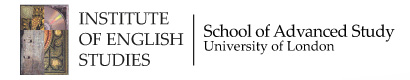 CALL FOR PAPERSSYMPOSIUM                                                          12  December 2016 Historical Modernisms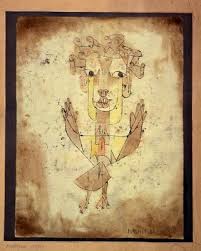 Counter to the conventional perception of modernism as ahistorical, there have been recent academic and critical efforts to historicise it. The Historical Modernism Symposium seeks to contribute to this  trend by inviting readings of modern/ist literature and avant-garde art movements in the historical contexts of their production and reception, while assessing their entanglement with history and modernity transnationally. The symposium aims to look at the history of modernism and the avant-gardes in relation to and their place in (literary and art) History, addressing questions of their relation with modern times, raised, for example, by colonialism; nationalism; globalisation; economics; politics; tradition; technology; urbanism, classicism; mythology; mysticism; religion; psychology/psychoanalysis. Moreover, and importantly, it will examine pertinent philosophies of time, historiographical practices and representations of local and world historical events, such as the two World Wars, the Russian  Revolution and the rise of Fascism. Finally, it will also investigate modernist concepts of the spirit of the times as well as new notions of and approaches to literary history. A core question posed by the symposium topic is how a modernist aesthetics of  innovation transformed history in ways that make modernism not just a history of the present moment but also the history of our present.Confirmed Featured Speakers:  Jean-Michel Rabaté, University of Pennsylvania Laura Marcus, University of OxfordRoundtable Speakers:Sascha Bru, Louven UniversityScott McCracken, Queen Mary-University of LondonAndrew Thacker, Nottingham Trent University*More featured speakers and plenary events to be announced soon.Possible topics include:Modernism/Avant-garde, Time and MemoryModern Technologies, Modernism/Avant-garde and New TemporalitiesHistory/ies of Modernism and Modern TimesModernism Making HistoryModern/ist Philosophies of HistoryModernists as HistoriansModern Historiography and Literature/CultureModernist Historiographical Theories and Practices (Subjects/Objects, Methods, Sources)Modernism and Bio-Historiographical CanonsThe Everyday and the HistoricIssues of Periodisation Novelty and TraditionThe Classic and the ModernThe Modernist EventPlease send abstracts of  approximately 200 words and a short paragraph of biographical information to Dr Angeliki Spiropoulou at  angeliki.spiropoulou@sas.ac.uk  by 20 September 2016. Proposals for special panels and workshops, accompanied by topic description and full list of participants, are  also welcome by the same date. For general enquiries, please send email to the above-mentioned address.The  ‘Historical Modernisms’ Symposium  will be held at the Senate House, School of Advanced Studies, University of London and is part of the Comparative Modernisms seminar series at the Institute of English Studies, convened by Dr Angeliki Spiropoulou, IES/SAS Visiting Research Fellow and Assist. Professor at Peloponnese University.